 MAGYAR KARDIOLÓGUSOK TÁRSASÁGA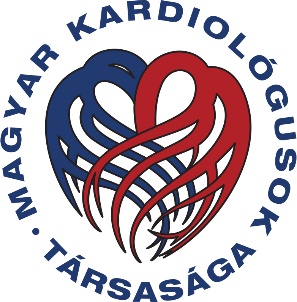 			   TUDOMÁNYOS KONGRESSZUSA       Balatonfüred, 2023. május 10. – 13.Jelentkezési lapTUDOMÁNYOS SZIMPÓZIUM MEGTARTÁSÁRAVISSZAKÜLDENDŐ A MAGYAR KARDIOLÓGUSOK TÁRSASÁGÁNAK TITKÁRSÁGÁRA kizárólag elektronikus úton, szerkeszthető, word formátumban a titkarsag@mkardio.org e-mail címre legkésőbb 2023. február 17-ig!Szervező/Szervezők megnevezése:Szimpózium szervező neve, elérhetősége:Szimpózium címe magyarul:Szimpózium címe angolul:Üléselnökök nevei:1.2.1.2.1.2.1.2.Előadó (1) neve:Előadás címe magyarul:Előadás címe angolul:Előadó (2) neve:Előadás címe magyarul:Előadás címe angolul:Előadó (3) neve:Előadás címe magyarul:Előadás címe angolul:Előadó (4) neve:Előadás címe magyarul:Előadás címe angolul:Előadó (5) neve:Előadás címe magyarul:Előadás címe angolul:Előadás időtartama előadó/perc:Interaktív esetbemutatás megjelölése előadónként:A szimpózium időtartama:Perc:60  ;    90   Terem: 400-450 fős  ;       140-150 fős  ;        80-100 fős                               Terem: 400-450 fős  ;       140-150 fős  ;        80-100 fős                               Terem: 400-450 fős  ;       140-150 fős  ;        80-100 fős                               A szimpózium preferált időpontja:2023. május 10.   szerda2023.május 11.csütörtök2023. május 12.péntek2023. május 13.szombat